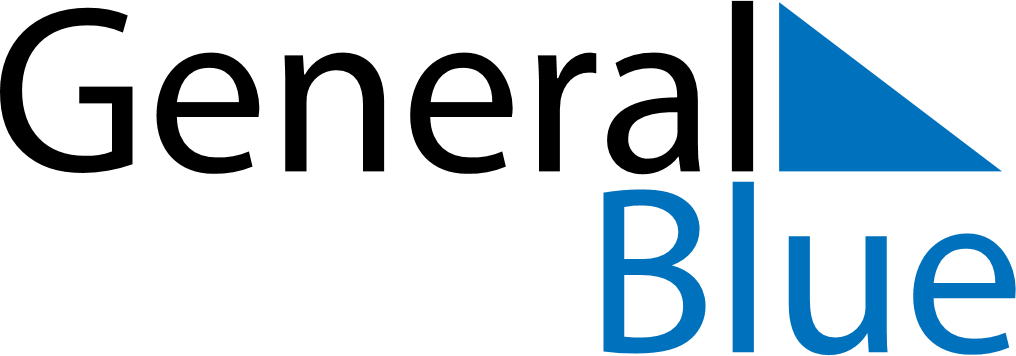 July 2025July 2025July 2025July 2025SomaliaSomaliaSomaliaMondayTuesdayWednesdayThursdayFridaySaturdaySaturdaySunday1234556Independence DayDay of AshuraDay of Ashura78910111212131415161718191920212223242526262728293031